La Dirección de Gestión Humana invita a las personas interesadas a participar en el presente proceso selectivo para nombramiento en propiedad en la siguiente clase de puesto: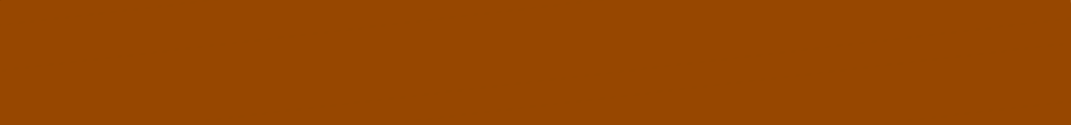 (*) La persona nombrada en este puesto deberá atender asuntos propios del cargo fuera del horario normal de trabajo y poseer una disponibilidad para trabajar en jornada vespertina, días libres y feriados distintos al sábado y domingo, en horarios de 7:30 a 4:30 y/o de las 15:00 a las 22:00 (Aprobado en sesión del Consejo Superior N°56-08, celebrada el 31 de julio de 2008, artículo XL)REQUISITOSPERITO(A) EN PSICOLOGÍA CLÍNICO-FORENSEBachiller en Educación MediaLicenciatura en PsicologíaIncorporación al Colegio de Psicólogos de Costa RicaEspecialidad o Maestría en Psicología Clínica o Psicología Forense, habilitada en el Colegio de Psicólogos.Experiencia mínima de dos años en labores relacionadas con el puesto.Manejo de los ambientes computadorizados y los sistemas de información existentes en el área de trabajo.CONDICIONES DE INTERÉSAcreditación de requisitos y su actualización en el expediente personalEs responsabilidad de cada persona servidora judicial al momento de inscribirse en un proceso selectivo, verificar que los documentos que acrediten el cumplimiento de los requisitos se encuentren al día en su expediente personal (antes de la fecha de cierre); de no ser así su participación podrá ser desestimada.Para ello, deberá ingresar a la plataforma GH en Línea, en el módulo Su consulta (Expediente personal) y constatar que cuenta con los atestados necesarios, incluyendo el título de bachiller en educación media (aun cuando tenga un título profesional). Asimismo, deberá corroborar que otros documentos como la cédula o el carnet de incorporación entre otros, se encuentren vigentes en dicho expediente.Como parte de la acreditación de requisitos, en caso de que cuente con experiencia externa al Poder Judicial, y no registre en su expediente las respectivas constancias de tiempo servido, deberá presentarlas y verificar que se indique la siguiente información: fecha de ingreso y de salida, cargo ocupado, requisitos, funciones desempeñadas y si tuvo permisos sin goce de salario (artículo 35 del Código de Trabajo).Si durante el periodo de inscripción requiere sustituir documentos vencidos o adjuntar nuevos, deberá remitirlos vía correo electrónico (formato pdf) al Archivo Central de Gestión Humana: czamorarc@poder- judicial.go.cr para que se incorporen en su momento a su expediente electrónico, y copiar al correo jcarrilloc@poder-judicial.go.cr para la revisión de requisitos correspondiente a este proceso en particular.Atestados de personas que no laboran en el Poder JudicialLa persona que no labore en el Poder Judicial deberá adjuntar sus atestados en forma digital una vez que haya completado la oferta de servicios en línea,momento en el que se le habilitará un “buzón” para cargar la documentación necesaria. Los archivos deberán tener formato PDF y no sobrepasar los 3 MB cada uno.Liquidación de derechos de vacaciones de otras institucionesSegún acuerdo del Consejo Superior tomado en sesión N° 109-12, celebrada el 18 de diciembre de 2012, artículo LXXV, las personas que ingresen a este Poder de la República y hayan laborado con anterioridad en otras instituciones estatales, deberán haber liquidado con sus patronos los derechos de vacaciones que les correspondían, dado que a partir del 01 de enero de 2013 se otorgan únicamente las vacaciones correspondientes al tiempo laborado en el Poder Judicial.Régimen jubilatorio y reconocimiento de anualidadesEl Poder Judicial tiene un régimen jubilatorio propio y para reconocer las anualidades de otras instituciones del Estado, la Ley Orgánica del Poder Judicial en el artículo 226 establece que debe determinarse la diferencia entre lo cotizado en otros regímenes en relación con el Poder Judicial.Estas cuotas deben actualizarse al valor presente por el índice de precios al consumidor (IPC), definido por el Instituto Nacional de Estadística y Censos (INEC).Además, la persona interesada deberá cancelar el rendimiento real promedio que se haya obtenido sobre las sumas trasladadas, de haberlas invertido el Fondo de Jubilaciones y Pensiones del Poder Judicial durante el período reconocido.Ley de Fortalecimiento de las Finanzas PúblicasDe conformidad con lo establecido por Corte Plena en sesión 11-19 del 18 de marzo del 2019, artículo XIV, relacionado con la Ley N° 9635 de Fortalecimiento de las Finanzas Públicas, para las personas que ingresen porprimera vez o reingresen a esta Institución, su contrato laboral será bajo las condiciones establecidas en dicho acuerdo.Asimismo, para las personas que tengan relación laboral con el Poder Judicial antes del 5 de diciembre del 2018, el Subproceso de Administración Salarial valorará cada caso individualmente para definir si la asignación de los componentes salariales se dará en valor nominal o porcentual según corresponda.Estudio sociolaboral y de antecedentesLa Dirección de Gestión Humana realizará un estudio sociolaboral y de antecedentes a las personas propuestas para ser nombradas, de conformidad con el artículo 12 de la Ley Orgánica del Poder Judicial y 18 del Estatuto de Servicio Judicial, así como en atención a los acuerdos de Corte Plena N° 55-14, artículo XVIII y N° 30-17, artículo III, para constatar su idoneidad ética y aptitud moral.Notificaciones por medio de correo electrónicoPara este proceso se utilizará como principal medio de comunicación el correo electrónico, todas las notificaciones respecto a cualquier comunicación de interés, serán realizadas únicamente por esta vía, por lo que es obligación de la persona verificar que exista espacio suficiente en su buzón de correo, pues según lo establecen los artículos 4 y 5 del Manual de Procedimientos de las Comunicaciones por Medios Electrónicos de las Oficinas Judiciales, la comunicación se dará por notificada una vez que se haya comprobado el ingreso del documento en el buzón de la persona destinataria, lo que eximirá de toda responsabilidad a la Dirección de Gestión Humana del Poder Judicial.(Consejo Superior, sesión N° 12-12 del 14 de febrero de 2012, artículo XL. Ley de Notificaciones Judiciales, artículo 11. Circular N° 174-2019 de la Secretaría General de la Corte)Cualquier cambio que se realice en la dirección electrónica señalada para notificaciones deberá comunicarse a la Sección de Reclutamiento ySelección de la Dirección de Gestión Humana, al correo electrónicoreclutamiento@poder-judicial.go.crLas personas nombradas a raíz de este concurso podrán estar sujetas a laborar en horarios alternos.Se insta a las mujeres a participar en este proceso (sesión Corte Plena N° 03- 13, del 21 de enero de 2013, artículo XXVIII).INSCRIPCIONESLas personas interesadas que cumplan con todos los requisitos (a la fecha de cierre), deberán completar la oferta electrónica a través de las direcciones que se indican. Asimismo, se recomienda ingresar previamente a la “guía de inscripción” a fin de que pueda conocer el procedimiento para dicho registro electrónico:Guía para inscripción electrónicahttps://ghreclutamientoyseleccion.poder-judicial.go.cr/index.php/otrainfoInscripción en Internethttps://pjenlinea2.poder-judicial.go.cr/ghenlinea/Inscripción Intranethttp://sjoaplpro40/ghenlinea2/No se recibirá ni dará trámite a solicitudes de inscripción que ingresen por cualquier otro medio que no sea el señalado.Para ingresar a este servicio de inscripción electrónica deberá de contar con una versión de Internet Explorer no inferior a la 9, caso contrario deberá acceder a esta dirección web desde el navegador Mozilla Firefox, Chrome o Safari.El sistema se habilita las 24 horas durante el periodo definido para realizar la inscripción, sin embargo, se debe considerar el horario de atención alpúblico para consultas e información de ingreso al sistema, de manera que se recomienda registrar su participación en dicho horario y antes de las 4:30p.m. del último día de cierre.La oferta electrónica deberá completarse en tiempo y forma según se indica en este cartel, para ello deberá brindar toda la información bajo juramento, pues de encontrarse cualquier omisión o falsedad la inscripción podrá anularse y será considerada falta grave, de conformidad con lo dispuesto en el Código Penal.Al finalizar el registro de datos en su totalidad el sistema generará automáticamente el respectivo comprobante de inscripción el cual se deberá guardar como respaldo.La Dirección de Gestión Humana no recibirá solicitudes de inscripción posterior al cierre, por lo que en el caso del Poder Judicial, será responsabilidad de cada jefatura comunicar esta información a quienes no cuenten con acceso al correo electrónico o bien, en la medida de lo posible, a las personas que se encuentren fuera de la oficina por cualquier motivo (vacaciones, incapacidad, licencias, capacitaciones, giras u otros).CONSULTASAl correo electrónico reclutamiento@poder-judicial.go.cr de la recepción de Reclutamiento y Selección de la Dirección de Gestión Humana, o a los teléfonos 2295-3590 y 2295-3654.Se les recuerda a las jefaturas, personas coordinadoras de oficina o designadas, su responsabilidad de informar sobre el contenido de esta comunicación a quienes no cuenten con correo electrónico o Intranet. (Artículo 4, Manual de Procedimientos de las Comunicaciones por medios electrónicos de las Oficinas Judiciales).Las Oficinas Administrativas se encuentran autorizadas para remitir sus notificaciones y comunicaciones mediante correo electrónico. (Artículo 45, Ley de Notificaciones Judiciales)